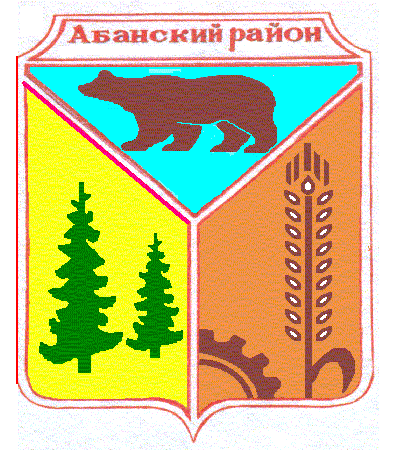 Администрация Абанского районаКрасноярского краяПОСТАНОВЛЕНИЕ	В соответствии с Федеральным законом от 27.07.2010 № 210-ФЗ «Об организации предоставления государственных и муниципальных услуг», Постановлением администрации Абанского района от 06.10.2010 № 884-п «О порядке разработки и утверждения административных регламентов предоставления муниципальных услуг», в  целях повышения качества оказания и доступности муниципальной услуги по приему заявлений и выдаче документов о согласовании переустройства и (или) перепланировки жилого помещения, руководствуясь ст.ст. 37, 38 Устава Абанского района Красноярского края, ПОСТАНОВЛЯЮ:     1. Утвердить административный  регламент предоставления муниципальной услуги по приему заявлений и выдаче документов о согласовании переустройства и (или) перепланировки жилого помещения, согласно приложению к настоящему регламенту.     2. Признать утратившим силу:постановление администрации Абанского района от 25.11.2010 №1117-п «Об утверждении административного регламента  предоставления муниципальной услуги по приему заявлений и выдаче документов о согласовании переустройства и (или) перепланировки жилого помещения»;постановление администрации Абанского района от 30.09.2011 №1010-п «О внесении изменений в постановление администрации Абанского района от 25.11.2010 № 1117-п «Об утверждении административного регламента  предоставления муниципальной услуги по приему заявлений и выдаче документов о согласовании переустройства и (или) перепланировки жилого помещения»;постановление администрации Абанского района от 29.06.2012 №750-п «О внесении изменений в постановление администрации Абанского района от 25.11.2010 № 1117-п «Об утверждении административного регламента  предоставления муниципальной услуги по приему заявлений и выдаче документов о согласовании переустройства и (или) перепланировки жилого помещения»;постановление администрации Абанского района от 25.09.2012 №1083-п «О внесении изменений в постановление администрации Абанского района от 25.11.2010 № 1117-п «Об утверждении административного регламента  предоставления муниципальной услуги по приему заявлений и выдаче документов о согласовании переустройства и (или) перепланировки жилого помещения»;постановление администрации Абанского района от 21.03.2013 №373-п «О внесении изменений в постановление администрации Абанского района от 25.11.2010 № 1117-п «Об утверждении административного регламента  предоставления муниципальной услуги по приему заявлений и выдаче документов о согласовании переустройства и (или) перепланировки жилого помещения».     2. Опубликовать Постановление в районной газете «Красное Знамя» и разместить на официальном сайте муниципального образования Абанский район http://abannet.ru.     3.   Контроль за выполнением данного постановления оставляю за собой.     4. Постановление вступает в силу в день, следующий за днем его официального опубликования.Глава  администрации Абанского района	                                       Г.В. Иванченко                                                   Приложение к постановлению  от 29.12.2014  № 2020-п Административный регламентпо предоставлению муниципальной услуги«Прием заявлений и выдаче документов о согласовании переустройства и (или) перепланировки жилого помещения»I.ОБЩИЕ ПОЛОЖЕНИЯ           1.1.Предмет регулирования       1.1. Настоящий административный регламент (далее – Административный регламент) по предоставлению муниципальной услуги «Прием заявлений и выдаче документов о согласовании переустройства и (или) перепланировки жилого помещения» (далее – муниципальная услуга) разработан в целях повышения качества предоставления и доступности муниципальной услуги, создания комфортных условий для получателей муниципальной услуги, определяет сроки и последовательность действий (административных процедур) при предоставлении муниципальной услуги       1.2.Муниципальная услуга может быть получена через многофункциональный центр предоставления государственных и муниципальных услуг (на основании соглашения).     КГБУ «МФЦ» расположен по адресу: 663740, Красноярский край, Абанский район, п. Абан, ул. Пионерская,2.       1.3. Заявителем на получение муниципальной услуги является собственник  помещения физическое или юридическое лицо, а также их полномочные представители.      1.4. Информирование граждан о предоставлении муниципальной услуги осуществляется администрацией Абанского района Красноярского края далее (Администрация) с использованием:         - инфоматов;- средств массовой информации (печатных и электронных);- информационных стендов;- официального сайта муниципального образования Абанский район abannet.ru  в разделе «Муниципальные услуги/Реестр муниципальных услуг»;- портала государственных услуг Красноярского края www.gosuslugi.krskstate.ru;- федерального портала государственных услуг  www.gosuslugi.ru.II. ТРЕБОВАНИЯ К СТАНДАРТУ ПРЕДОСТАВЛЕНИЯ МУНИЦИПАЛЬНОЙ УСЛУГИ2.1. Наименование муниципальной услуги         Муниципальная услуга, предоставление которой регулируется настоящим Административным регламентом, именуется «Прием заявлений и выдача документов о согласовании переустройства и (или) перепланировки жилого помещения»2.2. Орган, предоставляющий муниципальную услугу       Предоставление муниципальной услуги осуществляется администрацией Абанского района через отдел жилищно-коммунального хозяйства, архитектуры, строительства и транспорта администрации Абанского района Красноярского края (далее Отдел) или через многофункциональный центр представления государственных и муниципальных услуг.        График работы Отдела: понедельник – пятница с 08:30 до 16:42 (перерыв на обед с 12:00 до 13:00). Выходные дни: суббота, воскресенье.Справочные телефоны Отдела: 8(39163)22-5-65, 8(39163)23-2-40.        Информация о месте нахождения Отдела:        Почтовый адрес Отдела: 663740, п. Абан, ул. Пионерская, 4, стр.1.        Место нахождение Отдела: 663740, п. Абан, ул. Пионерская, 4, стр.1 (кабинет начальника отдела №202, кабинет специалиста - №218).         Место нахождение КГБУ «МФЦ»:  663740, Красноярский край, Абанский район, п. Абан, ул. Пионерская, 2.2.3. Результат предоставления муниципальной услуги     Результатом предоставления муниципальной услуги является выдача заявителю одного из следующих документов (приложение 3):         - выдача решения о согласовании либо отказа в согласовании переустройства и (или) перепланировки жилого помещения. 2.4. Срок предоставления муниципальной услуги        Срок предоставления муниципальной услуги  составляет не более 45 дней со дня предоставления в Отдел документов, обязанность по предоставлению которых возложена на заявителя. В случае предоставления таковых документов через многофункциональный центр, срок принятия решения о согласовании или об отказе в согласовании исчисляется со дня передачи МФЦ таких документов в Отдел.2.5. Правовые основания для предоставления муниципальной услугиПредоставление муниципальной услуги осуществляется в соответствии со следующими правовыми актами:- Конституция Российской Федерации от 12 декабря 1993 года;- Жилищный Кодекс Российской Федерации №188-ФЗ от 29 декабря 2004 года;        - Федеральный закон от 02.05.2006 № 59-ФЗ «О порядке рассмотрения обращений граждан Российской Федерации»;         -  Федеральным законом от 06.10.2003  №131-ФЗ « Об общих принципах организации местного самоуправления в Российской Федерации»;       - Федеральным законом от 27.07.2010 №210-ФЗ  «Об организации  предоставления государственных и муниципальных услуг»;        - Постановление Правительства Российской Федерации №266 от 28.04.2005 года «Об утверждении формы заявления о переустройстве и (или) перепланировке жилого помещения и формы документа, подтверждающего принятие решения о согласовании переустройства и (или) перепланировки жилого помещения»;       - Устав Муниципального образования Абанского район;       - Положение об Отделе.2.6. Документы, необходимые для предоставления муниципальной услуги   2.6.1. Муниципальная услуга предоставляется на основании заявления о предоставлении муниципальной услуги при личном обращении в Отдел либо по почте, либо по информационно – телекоммуникационным сетям общего доступа, в том числе сети Интернет с использованием универсальной электронной карты (УЭК), либо через многофункциональный центр представления государственных и муниципальных услуг.   2.6.2. Для предоставления муниципальной услуги необходимы следующие документы:1) заявление о переустройстве и (или) перепланировке по форме, утвержденной уполномоченным Правительством Российской Федерации федеральным органом исполнительной власти;2) правоустанавливающие документы на переустраиваемое и (или) перепланируемое жилое помещение (подлинники или засвидетельствованные в нотариальном порядке копии);3) подготовленный и оформленный в установленном порядке проект переустройства и (или) перепланировки переустраиваемого и (или) перепланируемого жилого помещения;4) технический паспорт переустраиваемого и (или) перепланируемого жилого помещения;5) согласие в письменной форме всех членов семьи нанимателя (в том числе временно отсутствующих членов семьи нанимателя), занимающих переустраиваемое и (или) перепланируемое жилое помещение на основании договора социального найма (в случае, если заявителем является уполномоченный наймодателем на представление предусмотренных настоящим пунктом документов наниматель переустраиваемого и (или) перепланируемого жилого помещения по договору социального найма);6) заключение органа по охране памятников архитектуры, истории и культуры о допустимости проведения переустройства и (или) перепланировки жилого помещения, если такое жилое помещение или дом, в котором оно находится, является памятником архитектуры, истории или культуры.2.6.3. Заявитель вправе не представлять документы, предусмотренные п.п.4,6 п.2.6.2. настоящей статьи, а также в случае, если право на переводимое помещение зарегистрировано в Едином государственном реестре прав на недвижимое имущество и сделок с ним, документы, предусмотренные п.п.2 п.2.6.2.настоящей статьи. Для рассмотрения заявления о переустройстве и (или) перепланировке жилого помещения Отдел запрашивает следующие документы (их копии или содержащиеся в них сведения), если они не были представлены заявителем по собственной инициативе:1) правоустанавливающие документы на переустраиваемое и (или) перепланируемое жилое помещение, если право на него зарегистрировано в Едином государственном реестре прав на недвижимое имущество и сделок с ним;2) технический паспорт переустраиваемого и (или) перепланируемого жилого помещения;3) заключение органа по охране памятников архитектуры, истории и культуры о допустимости проведения переустройства и (или) перепланировки жилого помещения, если такое жилое помещение или дом, в котором оно находится, является памятником архитектуры, истории или культуры.
      Основания для отказа в приеме документов отсутствуют.
2.7. Основание для отказа в предоставления муниципальной услуги1. Отказ в согласовании переустройства и (или) перепланировки жилого помещения допускается в случае:1) непредставления определенных п.п. 2.6.2. п.2.6. настоящего Кодекса документов, обязанность по представлению которых с учетом настоящего регламента возложена на заявителя;1.1) поступления в Отдел, ответа органа государственной власти, органа местного самоуправления либо подведомственной органу государственной власти или органу местного самоуправления организации на межведомственный запрос, свидетельствующего об отсутствии документа и (или) информации, необходимых для проведения переустройства и (или) перепланировки жилого помещения в соответствии с п.п. 2.6.2. п. 2.6. настоящего регламента, если соответствующий документ не был представлен заявителем по собственной инициативе. Отказ в согласовании переустройства и (или) перепланировки жилого помещения по указанному основанию допускается в случае, если орган, осуществляющий согласование, после получения такого ответа уведомил заявителя о получении такого ответа, предложил заявителю представить документ и (или) информацию, необходимые для проведения переустройства и (или) перепланировки жилого помещения в соответствии с п.п. 2.6.2. п. 2.6.  настоящего регламента, и не получил от заявителя такие документ и (или) информацию в течение пятнадцати рабочих дней со дня направления уведомления;2) представления документов в ненадлежащий орган;3) несоответствия проекта переустройства и (или) перепланировки жилого помещения требованиям законодательства.2. Решение об отказе в согласовании переустройства и (или) перепланировки жилого помещения должно содержать основания отказа с обязательной ссылкой на нарушения, предусмотренные п.1 настоящего пункта.3. Решение об отказе в согласовании переустройства и (или) перепланировки жилого помещения выдается или направляется заявителю не позднее чем через три рабочих дня со дня принятия такого решения и может быть обжаловано заявителем в судебном порядке.2.8. Информация о платности (бесплатности) предоставления муниципальной услугиДанная муниципальная услуга предоставляется бесплатно.2.9. Сроки выполнения отдельных административных действий   2.9.1. Прием заявления и требуемых документов не должно превышать 15 минут.   2.9.2. Время ожидания в очереди для сдачи и получения документов, получения консультаций о процедуре предоставления муниципальной услуги не должно превышать 15 минут.   2.9.3. Время регистрации запроса, рассмотрения заявления и предоставленных документов  не должно превышать 15 минут.2.10. Требования к местам предоставления муниципальной услуги   2.10.1. Для приема граждан, обратившихся за получением муниципальной услуги, могут быть выделены отдельные помещения, снабженные соответствующими указателями. Указатели должны быть четкими, заметными и понятными для получателей муниципальной услуги.    2.10.2. Рабочее место специалистов Отдела, участвующих в оказании муниципальной услуги, оснащается настольной табличкой с указанием фамилии, имени, отчества и должности.    2.10.3. Места для заполнения необходимых документов должны соответствовать комфортным условиям для граждан и оптимальным условиям работы специалистов.     2.10.4. В местах ожидания предоставления муниципальной услуги предусматривается оборудование доступных мест общественного пользования (туалетов).    2.10.5. Информация о правилах предоставления муниципальной услуги предоставляется:      - на Интернет – сайте муниципальное образование Абанский район;      - портал государственных услуг Красноярского края;      - с использованием федеральной государственной информационной системы «Единый портал государственных и муниципальных услуг (функций)».      - через многофункциональный центр предоставления государственных и муниципальных услуг (МФЦ).2.11. Показатели доступности и качества муниципальной услуги     2.11.1. Наличие различных способов получения информации  о муниципальной услуге.     2.11.2. Короткое время ожидания в очереди.     2.11.3. Соответствующая квалификационная подготовка специалистов.     2.11.4. Высокая культура обслуживания заявителей.     2.11.5. Соблюдение сроков предоставления муниципальной услуги.     2.11.6. Отсутствие обоснованных жалоб со стороны заявителя.III. СОСТАВ, ПОСЛЕДОВАТЕЛЬНОСТЬ И СРОКИ ВЫПОЛНЕНИЯ АДМИНИСТРАТИВНЫХ ПРОЦЕДУР, ТРЕБОВАНИЕ К ПОРЯДКУ ИХ ВЫПОЛНЕНИЯ, В ТОМ ЧИСЛЕ ОСОБЕННОСТИ ВЫПОЛНЕНИЯ АДМИНИСТРАТИВНЫХ ПРОЦЕДУР В ЭЛЕКТРОННОЙ ФОРМЕ3.1. Последовательность и сроки выполнения административных процедур   3.1.1. Последовательность административных процедур исполнения муниципальной услуги представлена на блок-схеме согласно приложению 2 к настоящему регламенту и включает в себя следующие административные процедуры:а) прием и регистрация документов заявителя;б) рассмотрение заявления, оформление решения о согласовании либо отказа в согласовании переустройства и (или) перепланировки жилого помещения;в) выдача решения.3.2. Прием и регистрация документов заявителя   3.2.1. Основанием для начала административной процедуры приема и регистрации документов заявителя, является обращение заявителя (полномочного представителя) в Отдел  лично, через портал государственных услуг Красноярского края, через федеральный портал государственных услуг с заявлением и документами, необходимыми для предоставления муниципальной услуги.    3.2.2.При личном обращении сотрудник Отдела устанавливает личность заявителя и предмет обращения, сверяет подлинники документов с копиями.     3.2.3. При отсутствии у заявителя (полномочного представителя) заполненного заявления или неправильном его заполнении, должностное лицо, помогает заполнить заявление.    3.2.2. Заявление и документы могут быть направлены, посредством обращения заявителя (полномочного представителя) в многофункциональный центр предоставления государственных и муниципальных услуг (МФЦ). Сотрудник МФЦ устанавливает личности заявителя (полномочного представителя) и предмет обращения, сверяет подлинники документов с копиями, заверяет их, формирует опись к пакету документов и сопроводительное письмо. Пакет документов отправляется в Отдел сотрудником МФЦ, посредством  курьера не позднее 1 дня, следующего за днем принятия заявления и документов. Заявление и документы могут быть направлены сотрудником МФЦ в порядке электронного взаимодействия в день их поступления, с последующей передачей в Отдел курьером.    3.2.3. При поступлении заявления и документов, необходимых для предоставления муниципальной услуги, сотрудник Отдела устанавливает предмет обращения заявителя и отдает заявление на регистрацию (в журнале регистрации входящей корреспонденции) документоведу МКУ «Централизованная бухгалтерия органов местного самоуправления и учреждений культуры Абанского района». Специалист документовед передает зарегистрированное заявление Главе администрации Абанского района, далее заявление поступает в Отдел с визой Главы администрации Абанского района. Срок административной процедуры 2 дня.      3.2.4. Результатом административной процедуры является  прием и регистрация заявления с приложенными документами.3.3. Рассмотрение заявления, оформление решения о согласовании либо отказа в согласовании переустройства и (или) перепланировки жилого помещения3.3.1. Рассмотрение заявления и прилагаемых документов:1) основанием для начала административной процедуры является поступление зарегистрированного заявления с приложенными документами. Начальник Отдела назначает ответственного за рассмотрение заявления и прилагаемых документов.2) начальник Отдела передает уполномоченному сотруднику Отдела на рассмотрение заявление и прилагаемые документы.3) сотрудник Отдела осуществляет проверку наличия поступивших документов, соответствию документам, указанным в п.п. 2.6.2.  настоящего регламента.4) в случае непредставления заявителем по собственной инициативе находящегося в распоряжении органов (организаций), предоставляющих (участвующих в предоставлении) государственных и муниципальных услуг документов, указанных в п.п.2.6.2., настоящего регламента, сотрудник в течение  1 рабочего дня формирует и направляет необходимые межведомственные запросы. 5) направление межведомственного запроса и направление ответа на межведомственный запрос допускаются только в целях, связанных с предоставлением муниципальной услуги.         Межведомственный запрос формируется в электронной форме и направляется по системе межведомственного информационного взаимодействия.         В случае невозможности осуществления межведомственного информационного взаимодействия с использованием единой системы межведомственного электронного взаимодействия в электронной форме, допускается направление межведомственного запроса и направление ответа на межведомственный запрос в бумажном виде.6) при отсутствии оснований для отказа в предоставлении муниципальной услуги, сотрудник Отдела осуществляет подготовку проекта  решения о согласовании  переустройства и (или) перепланировки жилого помещения. 7) при наличии оснований для отказа в предоставлении услуги, предусмотренных пунктом 2.7 настоящего регламента, сотрудник Отдела осуществляет подготовку ответа заявителю об отказе в согласовании переустройства и (или) перепланировки жилого помещения Отказ в выдаче решения должен содержать основания, по которым запрашиваемое решение не может быть выдано, а также порядок обжалования такого решения.8) подготовленный проект решения или отказа в переводе жилого помещения в нежилое или нежилого помещения в жилое помещение передается сотрудником Отдела на согласование начальнику Отдела.     Срок выполнения административной процедуры не более 42 дней.9) согласованный проект решения передается на подпись Главе администрации Абанского района. Подпись Главы администрации Абанского района заверяется гербовой печатью.     Срок согласования проекта решения 1 день.10) результатом административной процедуры является подписание решения  о согласовании или отказа в согласовании переустройства и (или) перепланировки жилого помещения Главой администрации Абанского района.11) срок выполнения административной процедуры рассмотрение заявления о согласовании либо отказа в согласовании переустройства и (или) перепланировки жилого помещения составляет 43 дня.3.4. Выдача решения        3.4.1.  Основанием для начала процедуры является поступление решения о  согласовании или отказа в согласовании  переустройства и (или) перепланировки жилого помещения в Отдел или многофункциональный центр.      3.4.2.В случае поступления заявления о выдаче решения о согласовании либо отказа в согласовании переустройства и (или) перепланировки жилого помещения непосредственно при обращении в Отдел или через портал государственных услуг Красноярского края, через федеральный портал государственных услуг, окончательный документ (решение или отказа в переводе жилого помещения в нежилое или нежилого помещения в жилое помещение) выдается заявителю (полномочному представителю).        3.4.3.При поступлении заявления о выдаче решения о согласовании либо отказа в согласовании переустройства и (или) перепланировки жилого помещения через МФЦ, сотрудник Отдела обязан в течение одного рабочего дня передать документ специалистам МФЦ.      3.4.4. Результатом  административной процедуры является направление (выдача) заявителю (полномочному представителю) сотрудником Отдела или сотрудником МФЦ:- решения о согласовании переустройства и (или) перепланировки жилого помещения.- отказ в согласовании переустройства и (или) перепланировки жилого помещения.      Срок выполнения административной процедуры по выдаче уведомления или отказа в переводе жилого помещения в нежилое или нежилого помещения в жилое помещение 3 день.IV. ПОРЯДОК  И ФОРМЫ КОНТРОЛЯ ЗА ИСПОЛНЕНИЕМ АДМИНИСТРАТИВНОГО РЕГЛАМЕНТА      4.1. Контроль за соблюдением последовательности административных действий, определенных административными процедурами по предоставлению муниципальных услуг, полнотой и качеством предоставления муниципальной услуги осуществляется начальником Отдела и главой администрации Абанского района.       4.2. Текущий контроль качества предоставления муниципальной услуги, соблюдением положений настоящего Регламента и иных нормативно правовых актов, устанавливающих требования к предоставлению муниципальной услуги (далее – Текущий контроль), осуществляется должностными лицами, ответственными за организацию работы по предоставлению муниципальной услуги.  Полномочия должностных лиц на осуществление Текущего контроля предоставления муниципальной услуги закреплены в положениях о структурных подразделениях, должностных регламентах муниципальных 4.3. Текущий контроль за соблюдением последовательности действий, определенных административными процедурами по предоставлению муниципальной услуги, и исполнением настоящего Регламента осуществляется начальником Отдела в отношении работников, участвующих в предоставлении муниципальной услуги.4.4. В случае выявления нарушений прав физических и (или) юридических лиц действиями (бездействием) должностных лиц, предоставляющих муниципальную услугу, виновные лица привлекаются к ответственности в порядке установленном законодательством Российской Федерации.4.5. Периодичность плановых проверок составляет – 1 раз в год. Внеплановые проверки проводятся по мере поступления жалоб на действия  должностных лиц в связи с представлением  муниципальной услуги. 4.6. Граждане, их объединения и организации могут контролировать предоставление муниципальной услуги путем получения письменной и устной информации о результатах проведенных проверок и принятых по результатам проверок мерах.V.ДОСУДЕБНЫЙ (ВНЕСУДЕБНЫЙ) ПОРЯДОК ОБЖАЛОВАНИЯ РЕШЕНИЙ И ДЕЙСТВИЙ (БЕЗДЕЙСТВИЯ) ОРГАНА, ПРЕДОСТАВЛЯЮЩЕГО МУНИЦИПАЛЬНУЮ УСЛУГУ, А ТАКЖЕ ДОЛЖНОСТНЫХ ЛИЦ, МУНИЦИПАЛЬНЫХ СЛУЖАЩИХ.       5.1. Получатели муниципальной услуги имеют право на досудебное (внесудебное) обжалование действий (бездействия) и решений, принятых (осуществляемых) в ходе оказания муниципальной услуги.      5.2. Заявитель имеет право на получение исчерпывающей информации и документов, необходимых для обоснования и рассмотрения жалобы.
        5.3. Заявитель может обратиться с жалобой на имя начальника отдела ЖКХ и АСТ, в том числе в следующих случаях:- нарушение срока регистрации запроса заявителя о предоставлении  муниципальной услуги;- нарушение срока предоставления муниципальной услуги;- требование у заявителя документов, не предусмотренных нормативными актами  РФ, нормативными правовыми актами субъектов РФ, муниципальными правовыми актами для предоставления муниципальной услуги;- отказ в приеме документов, предоставление которых предусмотрено нормативными правовыми актами РФ, нормативными правовыми актами субъектов РФ, муниципальными правовыми актами для предоставления муниципальной услуги, у заявителя;- отказ в предоставлении муниципальной услуги, если основания отказа не предусмотрены федеральными законами и принятыми в соответствии с ними иными нормативными правовыми актами РФ, нормативными правовыми актами субъектов РФ, муниципальными правовыми актами;- затребование с заявителя при предоставлении муниципальной услуги платы, не предусмотренной нормативными правовыми актами РФ, нормативными правовыми актами субъектов РФ, муниципальными правовыми актами;- отказ органа, предоставляющего муниципальную услугу, должностного лица органа, предоставляющего муниципальную услугу, в исправлении допущенных опечаток и ошибок в выданных в результате предоставления  муниципальной услуги документах либо нарушение установленного срока таких исправлений.      Получатель муниципальной услуги может сообщить о нарушении своих прав и законных интересов, противоправных решениях, действиях или бездействии должностных лиц, нарушении положений административного регламента, некорректном поведении или нарушении служебной этики, обратившись с жалобой лично или направив письменное обращение, жалобу.    5.4. Основанием для начала процедуры рассмотрения досудебного (внесудебного) обжалования действий (бездействий) и решений, принятых (осуществляемых) в ходе предоставления муниципальной услуги, является подача заявителем жалобы лично или направление письменного обращения, в том числе в форме электронного документа, в отдел ЖКХ и АСТ.     5.5. Заявителю, жалоба в устной форме предъявляется на личном приёме. При личном приёме заявитель предъявляет документ, удостоверяющий его личность. Если изложенные в устном обращении факты и обстоятельства являются очевидными и не требуют дополнительной проверки, ответ на обращение, с согласия заявителя, может быть дан устно в ходе личного приёма. При несогласии заявителя даётся письменный ответ по существу поставленных в заявлении вопросов.       5.6. Общие требования к порядку подачи и рассмотрения жалобы1)  Жалоба подается в письменной форме на бумажном носителе, в электронной форме в орган, предоставляющий муниципальную услугу. Жалобы на решения, принятые руководителем органа,  предоставляющего муниципальную услугу, подаются в вышестоящий орган (при его наличии) либо в случае его отсутствия рассматриваются непосредственно руководителем органа, предоставляющего муниципальную услугу.2) Жалоба может быть направлена по почте, через многофункциональный центр, с использованием информационно-телекоммуникационной сети "Интернет", официального сайта органа, предоставляющего муниципальную услугу, единого краевого портала «Красноярский край», федеральной государственной информационной системы «Единый портал государственных и муниципальных услуг (функций), а также может быть принята при личном приеме заявителя.      5.7. Жалоба должна содержать:1) наименование органа, предоставляющего муниципальную услугу, должностного лица органа, предоставляющего муниципальную услугу, либо  муниципального служащего, решения и действия (бездействие) которых обжалуются;2) фамилию, имя, отчество (последнее - при наличии), сведения о месте жительства заявителя - физического лица либо наименование, сведения о месте нахождения заявителя - юридического лица, а также номер (номера) контактного телефона, адрес (адреса) электронной почты (при наличии) и почтовый адрес, по которым должен быть направлен ответ заявителю;3) сведения об обжалуемых решениях и действиях (бездействии) органа,  предоставляющего муниципальную услугу, должностного лица органа,  предоставляющего муниципальную услугу, либо муниципального служащего;4) доводы, на основании которых заявитель не согласен с решением и действием (бездействием) органа, предоставляющего муниципальную услугу, должностного лица органа, предоставляющего муниципальную услугу, либо муниципального служащего. Заявителем могут быть представлены документы (при наличии), подтверждающие доводы заявителя, либо их копии.        5.8. Жалоба, поступившая в орган, предоставляющий муниципальную услугу, подлежит рассмотрению должностным лицом, наделенным полномочиями по рассмотрению жалоб, в течение пятнадцати рабочих дней со дня ее регистрации, а в случае обжалования отказа органа, предоставляющего муниципальную услугу, должностного лица органа, предоставляющего муниципальную услугу, в приеме документов у заявителя либо в исправлении допущенных опечаток и ошибок или в случае обжалования нарушения установленного срока таких исправлений - в течение пяти рабочих дней со дня ее регистрации.         5.9. К жалобе могут быть приложены копии документов, подтверждающих изложенные в жалобе обстоятельства. В таком случае в жалобе приводится перечень прилагаемых к ней документов.Если документы, имеющие существенное значение для рассмотрения жалобы, отсутствуют или не приложены к обращению, решение принимается без учета доводов, в подтверждение которых документы не представлены. 5.10. Жалоба, поступившая в орган местного самоуправления или должностному лицу в соответствии с их компетенцией, подлежит обязательному рассмотрению.В случае, если в письменном обращении не указаны фамилия гражданина, направившего жалобу, и почтовый адрес, по которому должен быть направлен ответ, ответ на жалобу не дается. Если в указанной жалобе содержатся сведения о подготавливаемом, совершаемом или совершенном противоправном деянии, а также о лице, его подготавливающем, совершающем или совершившем, жалоба подлежит направлению в государственный орган в соответствии с его компетенцией.Жалоба, в которой обжалуется судебное решение, в течение семи дней со дня регистрации возвращается гражданину, направившему жалобу, с разъяснением порядка обжалования данного судебного решения.Орган местного самоуправления или должностное лицо при получении  жалобы, в которой содержатся нецензурные либо оскорбительные выражения, угрозы жизни, здоровью и имуществу должностного лица, а также членов его семьи, вправе оставить жалобу без ответа по существу поставленных в нем вопросов и сообщить гражданину, направившему жалобу, о недопустимости злоупотребления правом.В случае, если текст жалобы не поддается прочтению, ответ на жалобу не дается, и оно не подлежит направлению на рассмотрение в орган местного самоуправления или должностному лицу в соответствии с их компетенцией, о чем в течение семи дней со дня регистрации жалобы сообщается гражданину, направившему жалобу, если его фамилия и почтовый адрес поддаются прочтению.      5.11. Получатели муниципальной услуги могут обжаловать действие или бездействие должностных лиц отдела ЖКХ и АСТ – начальнику отдела ЖКХ и АСТ; начальника отдела ЖКХ и АСТ – Главе администрации Абанского района.      5.12. По результатам рассмотрения жалобы орган, предоставляющий муниципальную услугу, принимает одно из следующих решений:1) удовлетворяет жалобу, в том числе в форме отмены принятого решения, исправления допущенных органом, предоставляющим муниципальную услугу, опечаток и ошибок в выданных в результате предоставления муниципальной услуги документах, возврата заявителю денежных средств, взимание которых не предусмотрено нормативными правовыми актами Российской Федерации, нормативными правовыми актами субъектов Российской Федерации, муниципальными правовыми актами, а также в иных формах;2) отказывает в удовлетворении жалобы.     5.13. Не позднее дня, следующего за днем принятия решения, заявителю в письменной форме и по желанию заявителя в электронной форме направляется мотивированный ответ о результатах рассмотрения жалобы.      5.14. Результатам досудебного (внесудебного) обжалования является направление заявителю мотивированного ответа о результатах рассмотрения жалобы не позднее дня, следующего за днем принятия решения, в письменной форме и по желанию заявителя в электронной форме.Приложение №1к Административному регламентуАдминистрации Абанского районаКрасноярского края предоставления муниципальной услуги  «Прием  заявлений и выдача документов о согласовании переустройства и (или)                                                                                       перепланировки жилого помещения»ФОРМА ЗАЯВЛЕНИЯО ПЕРЕУСТРОЙСТВЕ И (ИЛИ) ПЕРЕПЛАНИРОВКЕ ЖИЛОГО ПОМЕЩЕНИЯ                                   В _____________________________                                     (наименование органа местного                                            самоуправления                                   _______________________________                                     муниципального образования)                            ЗАЯВЛЕНИЕ     о переустройстве и (или) перепланировке жилого помещенияот _______________________________________________________________      (указывается наниматель, либо арендатор, либо собственник                жилого помещения, либо собственники   _______________________________________________________________        жилого помещения, находящегося в общей собственности            двух и более лиц, в случае, если ни один из   _______________________________________________________________             собственников либо иных лиц не уполномочен          в установленном порядке представлять их интересы)   _______________________________________________________________   _______________________________________________________________   _______________________________________________________________   _______________________________________________________________   _______________________________________________________________Примечание. Для   физических   лиц   указываются:   фамилия,  имя,            отчество,   реквизиты    документа,    удостоверяющего            личность (серия, номер,  кем  и  когда  выдан),  место            жительства,  номер    телефона;    для   представителя            физического лица указываются: фамилия,  имя,  отчество            представителя,    реквизиты    доверенности,   которая            прилагается к заявлению.            Для юридических    лиц    указываются:   наименование,            организационно-правовая форма, адрес места нахождения,            номер    телефона,   фамилия,    имя,  отчество  лица,            уполномоченного  представлять  интересы   юридического            лица,    с    указанием     реквизитов      документа,            удостоверяющего   эти   правомочия  и  прилагаемого  к            заявлению.Место нахождения жилого помещения: _______________________________                                     (указывается полный адрес:                                    субъект Российской Федерации,__________________________________________________________________        муниципальное образование, поселение, улица, дом,__________________________________________________________________       корпус, строение, квартира (комната), подъезд, этаж)Собственник(и) жилого помещения: _____________________________________________________________________________________________________________________________________________________________________Прошу разрешить ______________________________________________                           (переустройство, перепланировку,                           переустройство и перепланировку - нужное указать)жилого помещения, занимаемого на основании _______________________                                            (права собственности,_________________________________________________________________,        договора найма, договора аренды - нужное указать)согласно    прилагаемому    проекту    (проектной    документации)переустройства и (или) перепланировки жилого помещения.    Срок производства ремонтно-строительных работ с "__" _________200_ г. по "__" _________ 200_ г.    Режим производства ремонтно-строительных работ с _____ по ____часов в ___________________ дни.    Обязуюсь:    осуществить ремонтно-строительные работы  в   соответствии   спроектом (проектной документацией);    обеспечить    свободный    доступ     к    месту    проведенияремонтно-строительных  работ   должностных   лиц  органа  местногосамоуправления муниципального образования либо уполномоченного  иморгана для проверки хода работ;    осуществить работы в установленные сроки   и   с   соблюдениемсогласованного режима проведения работ.    Согласие на переустройство и (или) перепланировку получено  отсовместно проживающих совершеннолетних членов   семьи   нанимателяжилого помещения по договору социального найма от "__" _______________ г. N _______:    --------------------------------    <*> Подписи  ставятся   в   присутствии   должностного   лица,принимающего документы. В ином случае представляется оформленное вписьменном виде согласие члена семьи, заверенное нотариально,    спроставлением отметки об этом в графе 5.К заявлению прилагаются следующие документы:1) _______________________________________________________________         (указывается вид и реквизиты правоустанавливающего        документа на переустраиваемое и (или) перепланируемое___________________________________________________ на ___ листах;      жилое помещение (с отметкой: подлинник        или нотариально заверенная копия)2) проект  (проектная   документация)   переустройства   и   (или)перепланировки жилого помещения на _____ листах;3) технический паспорт переустраиваемого и (или)  перепланируемогожилого помещения на _____ листах;4) заключение органа по охране памятников архитектуры, истории   икультуры о  допустимости   проведения   переустройства   и   (или)перепланировки жилого помещения (представляется в случаях,    еслитакое жилое помещение или дом, в котором оно находится,   являетсяпамятником архитектуры, истории или культуры) на _____ листах;5) документы, подтверждающие   согласие   временно   отсутствующихчленов семьи нанимателя на переустройство и (или)   перепланировкужилого помещения, на _____ листах (при необходимости);6) иные документы: _______________________________________________                      (доверенности, выписки из уставов и др.)Подписи лиц, подавших заявление <*>:"__" __________ 20__ г. __________________ _______________________       (дата)           (подпись заявителя) (расшифровка подписи                                                 заявителя)"__" __________ 20__ г. __________________ _______________________       (дата)           (подпись заявителя) (расшифровка подписи                                                 заявителя)"__" __________ 20__ г. __________________ _______________________       (дата)           (подпись заявителя) (расшифровка подписи                                                 заявителя)"__" __________ 20__ г. __________________ _______________________       (дата)           (подпись заявителя) (расшифровка подписи                                                 заявителя)    --------------------------------    <*> При пользовании жилым помещением на   основании   договорасоциального найма заявление подписывается нанимателем, указанным вдоговоре в качестве стороны, при пользовании жилым помещением   наосновании договора аренды - арендатором, при   пользовании   жилымпомещением    на    праве    собственности     -     собственником(собственниками).------------------------------------------------------------------         (следующие позиции заполняются должностным лицом,                       принявшим заявление)Документы представлены на приеме     "__" ________________ 200_ г.Входящий номер регистрации заявления _____________________________Выдана расписка в получениидокументов                           "__" ________________ 200_ г.                                     N _______________Расписку получил                     "__" ________________ 200_ г.                                     _____________________________                                          (подпись заявителя)______________________________________             (должность,______________________________________         ___________________      Ф.И.О. должностного лица,                     (подпись)        принявшего заявление)Подтверждаю свое согласие на обработку моих персональных данных     ______________           ______________                                                                                                                                          (подпись)                           (ФИО)Приложение № 2к Административному регламентуАдминистрации Абанского районаКрасноярского края предоставления муниципальной услуги  «Прием  заявлений и выдача документов о согласовании переустройства и (или) перепланировки жилого помещения»Блок-схемапоследовательности административных процедурпредоставления муниципальной услуги 29.12.2014п. Абан№2020-п  Об утверждении административного регламента административного регламента предоставления муниципальной услуги по приему заявлений и выдаче документов о согласовании переустройства и (или) перепланировки жилого помещенияN 
п/пФамилия, имя,
отчество   Документ,    
удостоверяющий  
личность     
(серия, номер, кем
и когда выдан)  Подпись <*>Отметка о   
нотариальном  
заверении   
подписей лиц  1 2      3        4     5       Приём, проверка и регистрация заявления и необходимых документов (2 дня)Рассмотрение заявления, оформление решения о согласовании либо отказа в согласовании переустройства и (или) перепланировки жилого помещения (не более 43 дней)Выдача решения (3 дня)